(様式１)「安城市認知症サポーター養成講座」開催申込書　　　　　　　　　　　　※申込書はＨＰでもダウンロードできます。※開催希望日の１ヶ月前には申込みをしてください。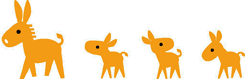 ◎申し込み先　　高齢福祉課地域支援係（ＦＡＸ．メールでも可）ＦＡＸ：７４－６７８９　　メールアドレス：koufuku@city.anjo.lg.jp◎受講までの流れ　　申込書提出→講師依頼(市)→決定通知(市)→受講開催日時令和　　年　　月　　日(　)　　　　　時　　分　～　　　　　時　　分令和　　年　　月　　日(　)　　　　　時　　分　～　　　　　時　　分開催場所名称：　　　　　　　　　　住所：安城市　（ 駐車場　有 ・ 無 ）名称：　　　　　　　　　　住所：安城市　（ 駐車場　有 ・ 無 ）機材の有無(該当No,に○を)【パソコン】　有　・　無【プロジェクター】　有　・　無機材の有無(該当No,に○を)【スクリーン】　有　・　無【ＤＶＤデッキ】　有　・　無受講予定者数(15人以上)　　　　　　　　　　　　　　人　　　　　　　　　　　　　　人受講団体名・グループ名代表者名連絡先住所：電話：住所：電話：受講対象者(該当No,に○を)１．住民　２．企業・職場　３．学校４．その他（　　　　　　　　　　　　　　）１．住民　２．企業・職場　３．学校４．その他（　　　　　　　　　　　　　　）備考(内容のご希望等あればご記入ください)